Student Hearing and Placement Department(SHPD-F008)Confidential Witness Statement	I,      , declare:I have personal knowledge of the facts set forth in this declaration, and if necessary, I am capable and competent to testify to those facts.(Provide detailed description of incident)(If necessary) I,      , do not wish to testify at any hearing concerning the above described incident or have my identity as a witness disclosed, because I feel that it would subject me to an unreasonable risk of psychological and physical harm.I have read the foregoing statement and declare under penalty of perjury that it is true and correct.Executed this day day of month, year at city, Exhibit Number: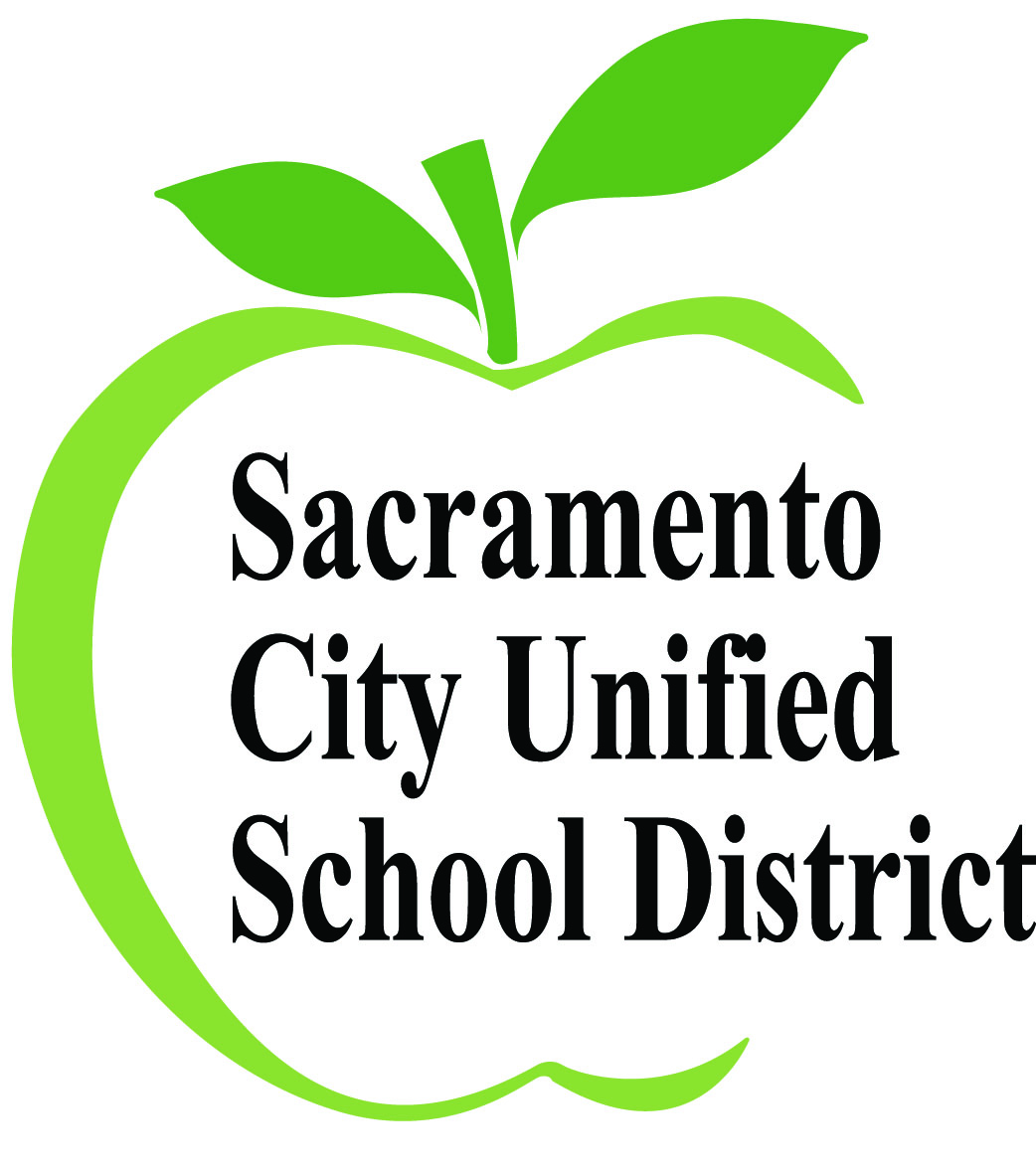 Date:Time and Place of Incident:Signature:__________________________________________________________________________________________________________________________________________________________________________________________________________________Print Name:__________________________________________________________________________________________________________________________________________________________________________________________________________________Witnessed by Administrator:Witnessed by Administrator:___________________________________________________________